   Собираем рюкзак в школуДля многих сбор школьного рюкзака — сложная задача. Следует взять все необходимые вещи, но перегружать рюкзак не стоит, иначе вашу сумку сложно будет поднять. Чтобы учебный день прошел отлично, я подготовила небольшой список того, что пригодится в школе:Учебники, дневник, тетради. Тут без комментариевПроверь все ли на месте в твоем пенале: ручки, карандаши, линейка, точилка, ластик, можно прихватить пару стикеров и маркеров.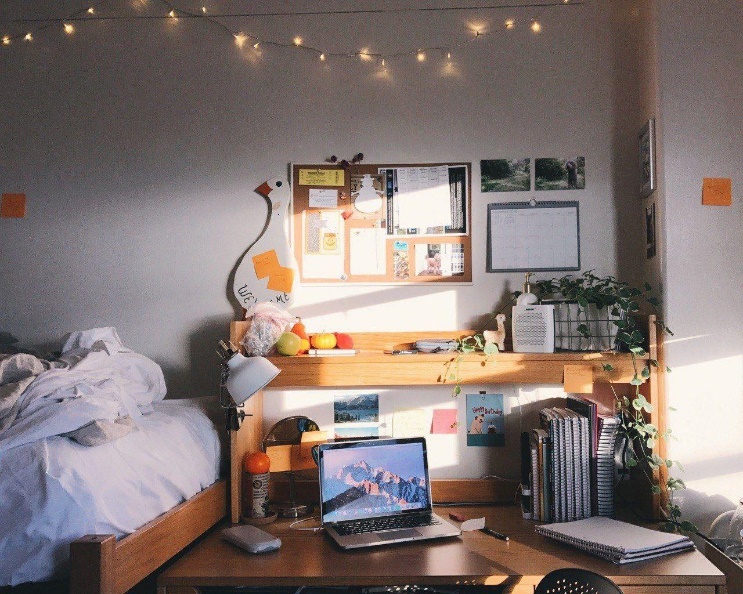 Влажные салфетки. Спасут от нежелательных пятен на одежде и обуви. Жевательная резинка или леденцы. Помогут освежить твое дыхание.Гигиеническая помада и крем. В холодное время года кожа нуждается в уходе и защите.Если вы наносите макияж, то возьми все самое необходимое, чтобы макияж выглядел свежо и аккуратно.Расчёска и резинка – спасут твою прическу.Маленький блокнот, где ты сможешь сделать пометки или записать дела, которые тебе нужно выполнить. Антисептик и защитные маски. Для защиты от нежелательных болезней и вирусов.Парфюм или дезодорант. Спасет тебя от неприятного запаха после урока физкультуры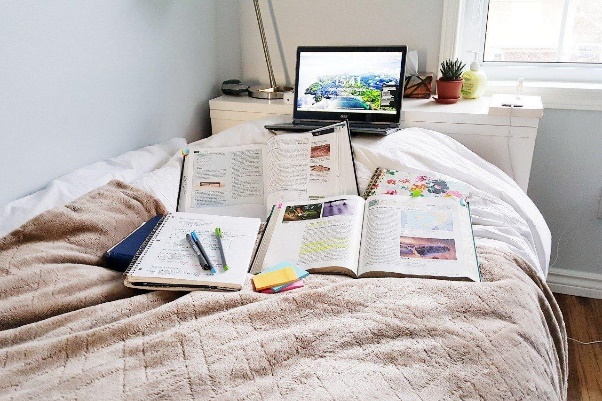 Пластырь. Никогда не знаешь, когда начнет натирать туфель или сломается ноготь.От криков кита и неприятного ощущения в животе могут спасти шоколадные батончики, мюсли или фрукты.                                Карпович Виктория